Ma recette de tarte TatinC’est une recette beaucoup plus simple que les recettes classiques d’Internet mais c’est délicieux !N’oubliez pas que la tarte Tatin est une tarte originale et différente des autres. C’est une tarte à l’envers.Ingrédients pour 8 personnes :5 feuilles de pâte feuilletée. (J’utilise la pâte « Milföy » turque. Elle est très bien.)8 à 10 belles pommes Golden. Les pommes de la région d’Amasya sont parfaites aussi mais il faut en mettre un peu plus car elles sont petites.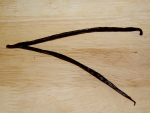 250  de sucre en poudre.1 gousse de vanille naturelle. (Optionnel) En Turquie, elle est excellente.125 gr de beurre. (N’utilisez pas de margarine.)Réalisation :Préparation de la pâte :Faites une boule de pâte avec 5 feuilles.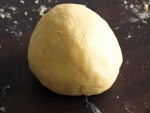 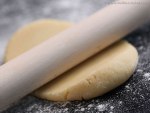 Mettez de la farine sur la table et ouvrez votre pâte comme pour une tarte classique.Préparation des pommes :Epluchez les pommes et coupez-les en gros morceaux.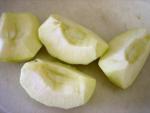 Mettez le beurre et la moitié du sucre dans une casserole et faites cuire 5 minutes pour faire un caramel. Mélangez bien. Attention, c’est très chaud !Ajoutez les pommes et faites-les cuire doucement avec le reste du sucre.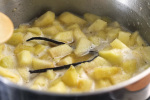 Coupez la gousse de vanille en deux et ajoutez-la avec les pommes et le caramel.Ça va jusque là ? Vous suivez toujours ?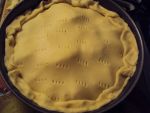 Mettez les pommes dans un moule à gâteau classique et mettez la pâte dessus. (Je sais, c’est bizarre.)Faites un trou comme une petite cheminée au centre de la pâte. (On peut faire plusieurs petits trous comme sur l’image.)Cuisson :Faites cuire 20 minutes dans votre four à 180 degrés.Service :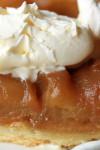 Retournez la tarte comme je vous ai montré en classe. (Maintenant, elle est à l’endroit !)Servez la tarte tout de suite. On la mange chaude avec un peu de crème fraîche.Bon appétit !